Okan IgorExperience:Position applied for: MasterDate of birth: 28.04.1968 (age: 49)Citizenship: UkraineResidence permit in Ukraine: YesCountry of residence: UkraineCity of residence: OdessaPermanent address: 8-g Armeyskaya str., app164Contact Tel. No: +38 (098) 815-47-46E-Mail: lonestar2808@gmail.comSkype: blackdrop2808U.S. visa: Yes. Expiration date 25.12.2018E.U. visa: NoUkrainian biometric international passport: Not specifiedDate available from: 15.09.2017English knowledge: ExcellentMinimum salary: 9000 $ per monthPositionFrom / ToVessel nameVessel typeDWTMEBHPFlagShipownerCrewingMaster03.04.2017-24.06.2017BBC PearlHeavy Lift Vessel15000MAN11600AntiguaBrieseMarlow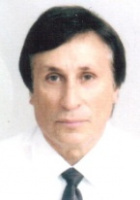 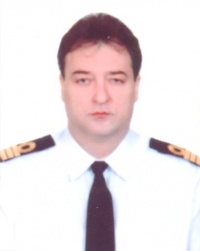 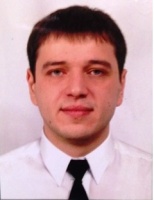 